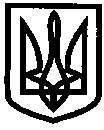 УКРАЇНАУПРАВЛІННЯ ОСВІТИІЗЮМСЬКОЇ МІСЬКОЇ РАДИХАРКІВСЬКОЇ ОБЛАСТІНАКАЗ24.10.2017											№ 522Про комплексне вивчення стану роботи Ізюмської загальноосвітньої школи І-ІІІ ступенів № 10 Ізюмської міської ради Харківської області з питань реалізації державної політики у сфері загальної середньої освітиЗ метою комплексного вивчення стану роботи Ізюмської загальноосвітньої школи І-ІІІ ступенів № 10 Ізюмської міської ради Харківської області з питань реалізації державної політики у сфері загальної середньої освіти, удосконалення системи управління загальноосвітнім навчальним закладом, надання практичної допомоги керівнику закладу освіти, відповідно до Закону України «Про освіту», статей 36, 37 Закону України «Про загальну середню освіту», Положення про управління освіти Ізюмської міської ради Харківської області, затвердженого рішенням 28 сесії 7 скликання Ізюмської міської ради Харківської області від 23.12.2016 року    № 0727,  наказу відділу освіти Ізюмської міської ради Харківської області від 20.01.2017	№ 42 «Про вивчення стану роботи з питання додержання вимог законів та інших нормативно-правових актів у галузі освіти дошкільними, загальноосвітніми, позашкільними навчальними закладами міста Ізюм у 2017 році»,НАКАЗУЮ:1. Провести комплексне вивчення стану роботи Ізюмської загальноосвітньої школи І-ІІІ ступенів № 10 Ізюмської міської ради Харківської областіз питань реалізації державної політики у сфері загальної середньої  освіти.10.11.2017 2. Утворити комісію управління освітиз комплексного вивчення стану роботи загальноосвітніх навчальних закладів м. Ізюм з питань реалізації державної політики у сфері загальної середньої  освіти (далі – комісія) та затвердити її персональний склад (додаток 1). 3. Затвердити протоколи комплексного вивчення стану роботи Ізюмської загальноосвітньої школи І-ІІІ ступенів № 10 Ізюмської міської ради Харківської областіз питань реалізації державної політики у сфері загальної середньої  освіти (додаток 2).4. Комісії з виїздом на місце здійснити вивчення стану роботи загальноосвітніх навчальних закладів м. Ізюм з питань реалізації державної політики у сфері загальної середньої  освіти.10.11.2017 5. Членам комісії надати заступнику начальника  управління освіти Мартинову В.О. для узагальнення аналітичні матеріали за наслідками вивчення стану роботи Ізюмської загальноосвітньої школи І-ІІІ ступенів       № 10 Ізюмської міської ради Харківської областіз питань реалізації державної політики у сфері загальної середньої  освіти.До 13.11.20176. Заступнику начальника  управління освіти Мартинову В.О.  узагальнити матеріали за результатами проведеної роботи.До 15.11.20177. Директору Ізюмської загальноосвітньої школи І-ІІІ ступенів № 10 Ізюмської міської ради Харківської області (Сухомлин І.Г.):7.1. Забезпечити необхідні умови для роботи комісії.10.11.20177.2. Провести самоаналіз діяльності закладів освіти м. Ізюм з питань реалізації державної політики у сфері загальної середньої  освіти згідно з програмою комплексного вивчення за затвердженими протоколами та надати результати  самоаналізу до управління освіти на електронному та паперовому носіях.До 08.11.20178. Контроль за виконанням наказу залишаю за собою.Начальник управління освіти				О.П. ЛесикМартинов Додаток 1ЗАТВЕРДЖЕНОнаказом начальника управління освіти Ізюмської міської ради Харківської області24.10.2017 № 522Комісія управління освітиз комплексного вивчення стану роботи загальноосвітніх навчальних закладів м. Ізюм з питань реалізації державної політики у сфері загальної середньої  освіти Лесик Олена Петрівна, начальник управління освіти, голова комісії;Золотарьова Наталія Миколаївна, начальник відділу науково-методичного та інформаційного забезпечення, член комісії;Сергієнко Алла Іванівна,  головний спеціаліст відділу змісту та якості освіти управління освіти, член комісії;Філонова Наталія Олександрівна, головний спеціаліст відділу змісту та якості освіти управління освіти, член комісії;Погоріла Тетяна Володимирівна, головний спеціаліст відділу кадрового та правового забезпечення управління освіти, член комісії;Олемський Максим Валерійович, начальник групи з централізованого господарського обслуговування закладів та установ освіти, член комісії;Рєпіна Людмила Сергіївна, інженер з охорони праці групи з централізованого господарського обслуговування закладів та установ освіти управління освіти, член комісії.Додаток 2ЗАТВЕРДЖЕНОнаказом начальника управління освіти Ізюмської міської ради Харківської області24.10.2017 № 522Протокол вивчення стану роботи щодо усунення порушень вимог законодавства і недоліків у роботі, виявлених під час державної атестації закладу освітиПротокол експертизи стану методичної роботи з педагогічними кадрами ЗНЗу 2017/2018Назва закладу____________________________________________________ Оцінка К1 = - максимально можлива кількість балів:  					           n – сума балів, виставлених експертомМаксимально можлива кількість балів – N –98Сума балів, виставлених експертом n = Оцінка : К= = 																									Високий рівень – 0,95 ≤ К ≤ 1Достатній рівень – 0,65 ≤ К ≤ 0.95Середній рівень – 0,5 ≤ К ≤ 0,65Початковий рівень – 0 ≤ К ≤ 0,5Загальний висновок експерта ________________________________________________________________________________________________________________________________________________________________________________________________________________________________________________________________________________________________________________________________________________________________________________________________________________________________________________________________________________________________________________________________________________________________________________________________________________________________________Дата проведення експертизи   Експерт  З протоколом експертизи ознайомлені: _______________Протоколвивчення стану діяльності щодо організації роботи з охорони праці в закладі освіти __________________________________________________________(назва ЗНЗ)Висновки та пропозиції.__________________________________________________________________________________________________________________________________________________________________________________________________________________________________________________________________________________________________________________________________________________________________________________________________________________________________________________________________________________________________________________________________________________________________________________________________________________________________________________________________________________________________________________ПідписДатаОзнайомлений№з/пФормулювання (змісту) заходу, що за плановий на усунення недолікуТермін виконанняВиконання заходуВідповідність документації, у тому числі  фінансової, вимогам законодавстваВідповідність документації, у тому числі  фінансової, вимогам законодавстваВідповідність документації, у тому числі  фінансової, вимогам законодавстваВідповідність документації, у тому числі  фінансової, вимогам законодавстваОзнайомлювати працівників школи з наказами під підписпостійноСергієнко А.І.Розробити єдину структуру для всіх розділів плану роботи школи на рік.01.09.2016Сергієнко А.І.В особових справах учнів за перший клас складати характеристику умінь і навичок учнів без визначення рівня засвоєння навчальних програмпостійноСергієнко А.І.Погодити номенклатуру справ з Ізюмським міським архівом01.07.2016Сергієнко А.І.Систематизувати довідки, що підтверджують причини відсутності учнів на уроках.01.09.2016Сергієнко А.І.Забезпечити ухвалення конкретних, із зазначенням строків виконання рішень (рекомендацій) з призначенням відповідальних за їх реалізацію.постійноСергієнко А.І.В річному плані роботи школи робити відмітки про виконання запланованих заходів.постійноСергієнко А.І.Забезпечити неухильний розгляд планових питань на засіданнях педагогічної ради.постійноСергієнко А.І.Рішення педагогічних рад затверджувати наказами по школі.постійноСергієнко А.І.Внести факультативний курс «Православна культура Слобожанщини» до розкладу факультативних та індивідуальних занять.До 01.04.2016Сергієнко А.І.Своєчасно та у відповідності з вимогами видавати накази з організації викладання предмета «Захист Вітчизни» та військово-патріотичного виховання.постійноСергієнко А.І.В книгах записів наслідків внутрішнього контролю адміністрації школи надавати конкретні,  із зазначенням строків виконання рекомендації.постійноСергієнко А.І.Опрацювати інструкцію з ведення класних журналів та забезпечити їх ведення згідно вимог.постійноСергієнко А.І.Додавати довідки за наслідками перевірки до узагальнюючих наказів та рішень педрад.постійноСергієнко А.І.Адміністрації школи опрацювати, разом з вчителями предмета «Фізична культура», вимоги щодо вибору на опанування учнями школи варіативних модулів за програмою предмета «Фізична культура».01.09.2016Сергієнко А.І.Зробити прорахунок можливих варіантів вирішення питання  покращення навчально-матеріальної бази з предмету «Фізична культура», за рахунок спонсорів.01.09.2016Сергієнко А.І.Адміністрації школи, повторно, довести до відома вчителів предмета «Фізична культура» критерії оцінювання навчальних досягнень учнів із фізичної культури, затверджені наказом МОН України від 05.05.08 № 371.Сергієнко А.І.В класних журналах попередніх років здійснити запис «Здано в архів».Сергієнко А.І.Створення умов для навчання дітей з особливими освітніми потребами, в тому числі дітей – інвалідів, організація і проведення медичних оглядів.Створення умов для навчання дітей з особливими освітніми потребами, в тому числі дітей – інвалідів, організація і проведення медичних оглядів.Створення умов для навчання дітей з особливими освітніми потребами, в тому числі дітей – інвалідів, організація і проведення медичних оглядів.Створення умов для навчання дітей з особливими освітніми потребами, в тому числі дітей – інвалідів, організація і проведення медичних оглядів.Обладнати кнопку виклику при вході до школи для забезпечення доступності до приміщення школи дітей з особливими освітніми потребами.01.09.2016Олемський М.В.Забезпечення якості загальної середньої освітиЗабезпечення якості загальної середньої освітиЗабезпечення якості загальної середньої освітиЗабезпечення якості загальної середньої освітиАналізувати причини розбіжності результатів ДПА-ЗНО.постійноЗолотарьова Н.М.Розробити заходи щодо усунення недоліків при підготовці до ЗНО.01.09.2016Золотарьова Н.М.Вказати вчителю української мови та літератури Неізвєсному Анатолію Борисовичу на необ’єктивність оцінювання учнів. Золотарьова Н.М.Ознайомлювати вчителів-предметників з програмами підготовки учнів до ЗНО, організувати повторення програмового матеріалу.постійноЗолотарьова Н.М.Дієвість внутрішнього моніторингу навчальних досягнень учнівДієвість внутрішнього моніторингу навчальних досягнень учнівДієвість внутрішнього моніторингу навчальних досягнень учнівДієвість внутрішнього моніторингу навчальних досягнень учнівКонкретизувати заходи, які підвищують мотивацію школярів та якість досягнень учнів.01.09.2016Золотарьова Н.М.При проведенні внутрішнього моніторингу використовувати кваліметричні моделі оцінки діяльності вчителя, якості уроків, роботи вчителя з обдарованими учнями . ПостійноЗолотарьова Н.М.Застосовувати науково-обґрунтовані методи аналізу, у тому числі квадрант-метод, кореляційний та дисперсійний аналіз.постійноЗолотарьова Н.М.Посилити контроль за якісною підготовкою школярів до участі в II етапі Всеукраїнських учнівських олімпіад, турнірів тощо.ПостійноЗолотарьова Н.М.Обговорювати результати виступів команди школи на міських олімпіадах та МАН на нарадах, на засіданнях шкільних методичних об’єднань.ПостійноЗолотарьова Н.М.Розробити систему роботи з обдарованими учнями: робота вчителя на уроці, позакласна робота, індивідуальна робота з обдарованими дітьми; робота з батьківською громадськістю.01.09.2016Золотарьова Н.М.Організація роботи щодо професійного розвитку педагогічних працівниківОрганізація роботи щодо професійного розвитку педагогічних працівниківОрганізація роботи щодо професійного розвитку педагогічних працівниківОрганізація роботи щодо професійного розвитку педагогічних працівниківСвоєчасно вносити зміни при зміні назв посад у відповідності до штатного розпису та при прийнятті працівників на роботу.постійноПогоріла Т.В.При веденні трудових книжок дотримуватись Інструкції про порядок ведення трудових книжок працівників, затвердженої наказом Міністерством праці України, Міністерством юстиції України, Міністерством соціального захисту населення України від 29.07.1993 №58.Доукомплектувати особові справи працівників свідоцтвами про проходження курсової перепідготовкипостійноПогоріла Т.В.Привести накази з особового складу у відповідність до затвердженої номенклатури справ.01.05.2016Погоріла Т.В.Запланувати проходження курсової перепідготовки керівником гуртків Гречко Володимиром Федоровичем ( у разі його роботи у наступному навчальному році).До 01.09.2016Погоріла Т.В.Своєчасно вносити зміни в перспективний план атестації та курсів підвищення кваліфікації у зв’язку із звільненням або прийняттям педпрацівникаЗа необхідністюПогоріла Т.В.Активізувати роботу щодо участі педпрацівників у фахових конкурсах.ПостійноЗолотарьова Н.М.У висновках щодо оцінки уроку вказувати причини недоліків на основі наукового підходупостійноЗолотарьова Н.М.На основі узагальнених аналітичних матеріалів адміністрації школи керівникам методичних об’єднань вносити корективи в тематику засідань методичної ради та враховувати їх при плануванні методичної роботи на навчальний рік.постійноЗолотарьова Н.М.Практикувати анкетування вчителів для визначення системи методичних заходівЗа необхідністюЗолотарьова Н.М.Розробити «майстер-класи», семінари для вчителів-початківців та вчителів з невикористаним потенціалом.01.09.2016Золотарьова Н.М.Впроваджувати активні форми в організації методичної роботи з педагогічними кадрами (педради-диспути, ділові ігри, тощо01.09.2016Золотарьова Н.М.Проводити моніторинг професійного зростання педагогів закладу за допомогою кваліметричних моделейПостійноЗолотарьова Н.М.Застосовувати матеріальні заохочення (премія закладу) і нематеріальні стимули: подяка, грамота, позачергове підвищення кваліфікаційної категорії01.09.2016Золотарьова Н.М.Реалізовувати використання сучасних педагогічних технологій, створити умови для індивідуалізації навчальних рівнів та методичного забезпечення навчально-виховного процесу.постійноЗолотарьова Н.М.Розробити заходи щодо впровадження в навчально-виховний процес власних освітніх інновацій01.09.2016Золотарьова Н.М.Активізувати роботу методичних об’єднань, творчих груп у напрямку посилення пошуково-дослідницької діяльності вчителів (особливо вчителі, які мають вищу категорію та педагогічні звання).01.09.2016Золотарьова Н.М.Посилити роботу адміністрації школи та педагогічного колективу щодо підготовки переможців призерів, лауреатів конкурсів, виставок обласного та всеукраїнського рівнів.ПостійноЗолотарьова Н.М.Висвітлювати в засобах масової інформації результати своєї роботи: досягнення вчителів, учнів; друкувати роботи у фахових виданнях.постійноЗолотарьова Н.М.Наявність бібліотеки та/або використання інформаційно-комунікаційних технологій в навчально-виховному процесіНаявність бібліотеки та/або використання інформаційно-комунікаційних технологій в навчально-виховному процесіНаявність бібліотеки та/або використання інформаційно-комунікаційних технологій в навчально-виховному процесіНаявність бібліотеки та/або використання інформаційно-комунікаційних технологій в навчально-виховному процесіЗабезпечити оформлення педагогічної періодики з усіх напрямів організації навчально-виховного процесуЗа наявності фінансуванняЗолотарьова Н.М. (Денисенко В.О.)Поповнювати фонд бібліотеки сучасною фаховою літературою.За наявності фінансуванняЗолотарьова Н.М. (Денисенко В.О.)Облік підручників вести згідно з новою інструкцієюпостійноЗолотарьова Н.М. (Денисенко В.О.)Розглянути питання щодо залучення позабюджетних коштів для придбання комп’ютерної техніки.Червень 2016Золотарьова Н.М. Розглянути питання щодо залучення позабюджетних коштів для придбання сучасної мультимедійної техніки для навчальних кабінетів.Червень 2016Золотарьова Н.М. Використовувати кабінет інформатики для проведення уроків з інших предметів.постійноЗолотарьова Н.М. Запланувати проведення засідання педагогічної ради або творчої групи з питань використання ІКТ.Вересень 2016Золотарьова Н.М.Загальний стан території будівель та приміщень навчального закладуЗагальний стан території будівель та приміщень навчального закладуЗагальний стан території будівель та приміщень навчального закладуЗагальний стан території будівель та приміщень навчального закладуПорушити клопотання перед Ізюмським міським головою щодо будівництва нового приміщення для шкільної їдальні.Червень 2016Олемський М.В.Скласти примірний кошторис на  капітальний ремонт підлоги в коридорах школи.Червень 2016Олемський М.В.Зробити прорахунок можливих варіантів вирішення питання  придбання в кабінети фізики та хімії приладдя для проведення лабораторних та практичних робіт, за рахунок спонсорів.Червень 2016Олемський М.В.Зробити прорахунок можливих варіантів вирішення питання  покращення навчально-матеріальної бази з предмету «Фізична культура», за рахунок спонсорів.Червень 2016Олемський М.В.До початку 2016/2017 навчального року обладнати навчальні майстерні.01.09.2016Олемський М.В.До початку 2016/2017 навчального року привести наявність спортивних споруд школи у відповідність до статистичного звіту за формою 2-ФК.01.09.2016Олемський М.В.Провести роботу з отримання Державного акту на право постійного користування земельною ділянкоюЗа наявності фінансуванняОлемський М.В.Створення безпечних умов для учасників навчально-виховного процесуСтворення безпечних умов для учасників навчально-виховного процесуСтворення безпечних умов для учасників навчально-виховного процесуСтворення безпечних умов для учасників навчально-виховного процесуОбладнати ворота футбольного поля дугами (відповідно до вимог правил техніки безпеки).01.09.2016Рєпіна Л.С.Опрацювати вимоги щодо організації екскурсійних поїздок та туристичних подорожей учнівської молоді, організацію перевезення організованих груп дітей (Постанову КМУ від 18 лютого 1997 р. № 176), довести дані положення та вимоги до педагогічних працівників.Філонова Н.О.Забезпечити дотримання вимог організації екскурсій учнів навчального закладу.постійноФілонова Н.ОТерміново оформити Журнал реєстрації мікротравм у школі.01.05.2016Філонова Н.ОЗабезпечення соціально-психологічного супроводу учнівЗабезпечення соціально-психологічного супроводу учнівЗабезпечення соціально-психологічного супроводу учнівЗабезпечення соціально-психологічного супроводу учнівПривести психологічний кабінет у відповідність до вимог «Положення про психологічний кабінет» ( в наявності і відповідним чином обладнані та оформлені повинні бути 2 кабінети – робочий і навчальний).01.09.2016Сергієнко А.І.Запропонувати практичному психологу і соціальному педагогу школи – Самарченко Т.М отримати відповідну фахову освіту або прийняти фахівця з відповідною освітою.До 01.09.2016Сергієнко А.І.Створення умов для задоволення потреб учнів у різних формах позаурочної навчально-виховної роботиСтворення умов для задоволення потреб учнів у різних формах позаурочної навчально-виховної роботиСтворення умов для задоволення потреб учнів у різних формах позаурочної навчально-виховної роботиСтворення умов для задоволення потреб учнів у різних формах позаурочної навчально-виховної роботиАдміністрації школи вивчити методичні рекомендації щодо організації гурткової роботи з військово-патріотичного виховання учнів школи. Довести методичні рекомендації щодо організації гурткової роботи з військово-патріотичного виховання учнів до відома керівника гуртків Гречко В.Ф. з метою їх виконання.до 11.04.2016 рокуФілонова Н.ОВнести корективи до плану масових заходів з учнями школи та довести його до відома виконавців.До 11.04.2016Філонова Н.ОРозмістити календар та план масових заходів на інформаційних дошках доступних для ознайомлення учнями закладу.Постійно Філонова Н.ОЗ метою розвитку творчості учнів школи з 2016/2017 навчального року забезпечити роботу шкільних гуртків за напрямами позашкільної освіти.01.09.2016Філонова Н.ОЗабезпечити організацію та проведення в школі військово-патріотичної гри «Сокіл»» («Джура»).Щорічно Філонова Н.ОСпільно з практичним психологом школи провести дослідження причин недостатньої ефективності в роботі органів учнівського самоврядування в початковій школі.постійноФілонова Н.ОЗабезпечення якості управлінської діяльностіЗабезпечення якості управлінської діяльностіЗабезпечення якості управлінської діяльностіЗабезпечення якості управлінської діяльностіРозробити єдину структуру для всіх розділів плану роботи школи на рік.01.09.2016Сергієнко А.І.В річному плані роботи школи робити відмітку про виконання запланованих заходів.постійноСергієнко А.І.У Вступі до плану роботи школи на рік аналізувати всі напрями роботи школи.01.09.2016Сергієнко А.І.План роботи школи на рік погоджувати  на засіданні Ради школи.01.09.2016Сергієнко А.І.Забезпечити неухильний розгляд планових питань на засіданнях педагогічної ради.постійноСергієнко А.І.Спланувати заходи щодо модернізації форм і методів навчально-виховної роботи.01.09.2016Сергієнко А.І.До плану роботи закладу вносити ті заходи, спрямовані на розвиток закладу, які реально можуть бути виконані.01.09.2016Сергієнко А.І.Забезпечити діяльність органів громадського самоврядування школи в межах повноважень, визначених Статутом закладу.01.09.2016Сергієнко А.І.Систематизувати та доопрацювати документи щодо створення ради школи.01.09.2016Сергієнко А.І.Діяльність Ради школи привести у відповідність до розділу 4 Статуту школи.01.09.2016Сергієнко А.І.Забезпечити ухвалення конкретних, із зазначенням строків виконання рішень на загальних зборах колективу.ПостійноСергієнко А.І.Відпрацювати систему внутрішнього контролю, питання контролю привести у відповідність діючому законодавству.ПостійноСергієнко А.І.Забезпечити надання конкретних, із зазначенням строків виконання рекомендацій в книгах записів наслідків внутрішнього контролю адміністрацією.ПостійноСергієнко А.І.Забезпечити ухвалення конкретних,  із зазначенням строків виконання рішень за насідками внутрішнього контролю.постійноСергієнко А.І.Спланувати заходи щодо модернізації форм і методів навчально-виховної роботи01.09.2016Сергієнко А.І.Забезпечити ухвалення конкретних, із зазначенням строків виконання рішень педагогічної ради школи.постійноСергієнко А.І.Рішення педрад затверджувати наказами керівника.постійноСергієнко А.І.Конкретизувати в протоколах засідання педрад питання виконання рішень попередніх  педагогічних рад.постійноСергієнко А.І.Звітування керівника закладу здійснювати згідно з Положенням про звітування керівників на конференції (загальних зборах) навчального закладу.Постійно Сергієнко А.І.Посилити контроль та забезпечити виконання заходів по усуненню порушень вимог законодавства та недоліків у роботі школи, виявлених під час попередніх заходів контролю.Постійно Сергієнко А.І.№п/п№п/пКритеріїМатеріалиОцінюванняОцінюванняОцінюванняОцінюванняВисновки, зауваження№п/п№п/пКритеріїМатеріали0123Висновки, зауваження1.Інформаційне забезпечення планування методичної роботи з педагогічними кадрами.1.1.Наявність нормативно-правових документів та інструктивно-методичних матеріалів.Нормативно-правові документи  та інструктивно-методичні матеріали.1.2.Рівень систематизації існуючої інформаціїПлан роботи закладу1.3.Своєчасність доведення зовнішньої та внутрішньої інформації до учасників навчально-виховного процесуМатеріали педагогічної ради, накази по школі, матеріали у методичному куточку та в учительській1.4.Підведення підсумків роботи над єдиною науково-методичною темою.Матеріали практичних конференцій, педагогічних рад, накази по школі1.5.Виведення результатів роботи над єдиною науково-методичною темою на адміністративний та педагогічний рівні управління.Матеріали педради, протоколи педради, накази2.Планування та облік методичної роботи2.1.Рівень аналітичного та діагностичного забезпечення планування методичної роботи:аргументованість вибору єдиної науково-методичної роботи на поточний навчальний ріктеоретичне та практичне обґрунтування вибору єдиної методичної теми;- визначення мети і завдань методичної роботи.План роботи закладу2.2.Наявність  програми управління методичною роботою закладу:оптимальність обраної моделі організації методичної роботи з педагогічними кадрами;Алгоритм роботи над єдиною методичною проблемою (темою)2.3.Наказ про структуру методичної роботиНаказ по закладу2.4.Відповідність структури методичної роботи закладу його специфіціНаказ по закладу.План роботи.2.5.Відповідність методичних тем (проблем), над якими працюють вчителі методичній темі (проблемі) закладуПлани роботи ШМО2.6.Облік роботи:2.6.1.- протоколи засідань педагогічної ради;Книга протоколів педради2.6.2.- протоколи нарад при директорові;Протоколи нарад при директорові2.6.3.- протоколи засідань методичної ради;Протоколи засідань мето-дичної ради;2.6.4.- протоколи засідань методичних студій, творчих груп, шкіл ППД тощо.Протоколи засідань ШМС2.6.5.- розробки відкритих уроків, позакласних заходів.- матеріали семінарів, конкурсів;Методичні матеріали2.6.6.- матеріали взаємовідвідувань  уроків;Книга обліку взаємовідвідувань уроків2.6.7.- стан ведення документації, її збереження, доступність для користування3.Організація методичної роботи з педагогічними кадрами установи3.1.Організація роботи шкільних м/с, творчих груп, шкіл ППД.Матеріали ШМС3.2.Організація роботи методичної ради закладу:склад ради та розподіл обов’язків між членами ради;основні напрями діяльності методичної ради;дієвість ради.Матеріали методичної ради закладу3.3.Організація роботи з молодими вчителями;План роботи закладу3.4.Організація вивчення досягнень педагогічної науки і ППД:перспективний план вивчення ППД на 5 років;матеріали про ППД та вчителів-новаторів України;банк даних ППД вчителів міста, школи;наявність друкованої продукції вчителів закладу;узагальнення досвіду роботи вчителів школи.Матеріали ППД4.Керівництво методичною роботою з боку адміністрації4.1.Безпосередня участь керівників закладу в діяльності м/с, роботі з молодими вчителямиПлан роботи закладу. Плани роботи ШМС. Плани роботи вчителів-наставників, молодих вчителів.4.2.Науковий та методичний рівень аналізів уроків, позакласних закладів, що здійснюють керівники закладу.Книги внутрішкільного контролю керівників закладу4.3.Аналіз стану викладання предметівДовідки, накази, книги протоколів педагогічної ради4.4.Вивчення керівниками закладу стану методичної роботиДовідки, накази4.5.Створення умов для розгортання методичної роботи в школі.Робота методичного кабінету закладу5.Результативність методичної роботи5.1.Ріст навчальних досягнень учнів та рівень їх вихованостіАналітичні матеріали керівників закладу5.2.Результати роботи з обдарованими та здібними учнямиМатеріали по роботі з обдарованими учнями5.3.Вплив методичних заходів на підвищення рівня методики проведення уроківМатеріали педагогічної ради, наради при директорові. Результати перевірочних робіт5.4.Участь педагогічних працівників у професійних конкурсах, педагогічних виставках тощо.Матеріали конкурсів, виставок.5.5.Наявність друкованих творів у педагогів закладуМатеріали вчителів№з/пОб’єкти вивчення Напрямки вивчення стану об’єкта Зауваження та рекомендаціїДокументація з питань охорони праціНаявність та правильність оформлення:- журналу реєстрації вступного інструктажу з охорони праці;- журналу реєстрації інструктажів з охорони праці на робочому місці;- журналу реєстрації інструкцій з охорони праці;- журналу обліку та видачі інструкцій з охорони праці;- журналу реєстрації осіб, що потерпіли від нещасних випадків;- журналу реєстрації нещасних випадків невиробничого характеру;- програми вступного інструктажу з охорони праці для працівників;- затвердженого переліку інструкцій з охорони праці;- інструкцій з охорони праці по посадах та видах робіт;- в посадових інструкціях працівників навчального закладу питань з охорони праці та безпеки життєдіяльності;- організаційних наказів з питань охорони праці, а саме:- наказ про призначення відповідальних за стан охорони праці в структурних підрозділах (приміщеннях);- наказ про призначення відповідального з нагляду за будівлями;- наказ про призначення відповідального за зберігання медично-санітарних книжок про проходження медичного огляду, та за відповідність записів у них;- наказ про призначення відповідального за проведення вступного інструктажу, затвердження програми вступного інструктажу;- наказ про створення постійно діючої комісії з перевірки знань з охорони праці;- наказ про затвердження плану-графіка проведення навчання та перевірки знань з охорони праці працівників закладу на три роки;- наказ про затвердження переліку інструкцій з охорони праці, що діють у закладі;- накази про створення комісій з розслідування обставин нещасного випадку (в разі потреби);- наказ про організацію атестації робочих місць за умовами праці (перед проведенням);- наказ про затвердження переліку робіт з підвищеною небезпекою;- протоколів з  перевірки знань працівників закладу з питань охорони праці та безпеки життєдіяльності;- документації щодо проведення розслідування нещасних випадків серед працівників.Забезпеченість нормативно-правовою базою з питань охорони праці.Документація з питань пожежної безпекиНаявність та правильність оформлення:- журналу реєстрації інструктажів з пожежної безпеки;- інструкцій з пожежної безпеки;- організаційних наказів з питань пожежної безпеки, а саме:- наказ про призначення відповідальних за протипожежний стан у підрозділах (приміщеннях);- наказ про створення постійно діючої пожежно-технічної комісії.Наявність працездатної АПС нового зразку з виведенням на пульт централізованого спостереження.Наявність та комплектність первинних засобів пожежогасіння(вогнегасники, пожежні крани, пожежні щити).Обробка вогнетривким розчином дерев’яних конструкцій.Наявність планів евакуації працівників закладу у випадку пожежі та інших надзвичайних ситуацій. 3.Документація з питань електробезпекиНаявність IV групи з електробезпеки у відповідального за електрогосподарство. Наявність інструкцій з електробезпеки.Наявність засобів індивідуального захисту від ураження електрострумом.- наказ про призначення відповідального за справний стан і безпечну експлуатацію електрогосподарства;Наявність Акту проведення замірів опору ізоляції електроустановок, електропроводки та заземлюючих пристроїв, Акту визначення придатності обладнання близкавкозахисту.